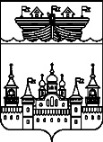 ЗЕМСКОЕ СОБРАНИЕ ВОСКРЕСЕНСКОГО МУНИЦИПАЛЬНОГО РАЙОНА НИЖЕГОРОДСКОЙ ОБЛАСТИРЕШЕНИЕ22 июня 2018 года	№44Информация об итогах завершения весенне-полевых работ и плане заготовки кормов для животноводства в 2018 годуВ соответствии с планом работы Земского собрания Воскресенского муниципального района Нижегородской области на 2018 год, заслушав и обсудив информацию начальника Управления сельского хозяйства администрации района А.И.Бочкова об итогах завершения весенне-полевых работ и планах заготовки кормов для животноводства в 2018 году,Земское собрание решило:Информацию об итогах завершения весенне-полевых работ и планах заготовки кормов для животноводства в 2018 году принять к сведению.Глава местного самоуправления 							А.В.БезденежныхПриложение к решению Земского собрания Воскресенского муниципального района Нижегородской области от 22.06.2018 № 44Информация об итогах завершения весенне-полевых работ и плане заготовки кормов для животноводства в 2018 годуВесенне-полевые работы в этом году проводились в 5 сельскохозяйственных предприятиях и 7 КФХ. План ярового сева по району выполнен. Площадь его составила 2120 га (что на 325 га меньше площади 2017 года), вся посевная площадь - 8842 га.На площади 1882 га посеяны зерновые культуры. В структуре посевов яровых зерновых культур овес занимает 1736 га, что составляет 92%, яровая пшеница – 146 га (8%). Однолетние травы (суданская трава и вика) высеяны на площади 188 га. Беспокровные многолетние травы (сенокосные травосмеси) размещены на 50 га. Подсев многолетних трав (клевер, тимофеевка, лядвенец рогатый, люцерна) проведен на площади 300 га.  100 га (33% от площади подсева) засеяны элитными семенами трав.Наибольшая площадь ярового сева 790 га в СПК «Путь к новой жизни» (председатель Мозжанов А.Н.), 420 га - в КФХ Пирогова Т.Б. (Пироговы Александр Михайлович и Татьяна Борисовна), 180 га – СПК «Ёлкинский» (Смирнов А.Н.).По ассортименту высеваемых культур (пшеница, овёс, суданская трава, вика и др.) также лидирующее место занимает СПК «Путь к новой жизни».Для выполнения плана ярового сева были дополнительно приобретены 31 тонна семян зерновых, 14,4 т семян однолетних и многолетних трав. Общие затраты на семена составили 1 млн. 41 тыс. рублей.В виду сложной финансовой ситуации минеральные удобрения в этом году не приобретались. Внесено 2500 тонн органики.Сев был проведен в оптимальные сроки с учетом всех агротехнических требований.Химпрополку запланировано провести на площади 415 га: СПК «Путь к новой жизни» - 150 га, СПК «Ёлкинский» - 140 га, КФХ Пирогова Т.Б. – 100 га, КФХ Хазов А.Г. – 25 га. На проведение комплекса агротехнических работ, повышение плодородия и качества почв из средств федерального и областного бюджетов сельскохозяйственным товаропроизводителям района в были перечислены средства в общей сумме 1 млн. 697 тыс. рублей. Средства были направлены на приобретение семенного материала, ГСМ, средств защиты растений, удобрений и запчастей. СПК «Б.Иевлевский» планирует обновить кормозаготовительную технику: приобрести косилку роторную КРН-2,1Б и грабли пальцевые навесные, общей стоимостью 180 тысяч рублей.По плану заготовки грубых и сочных кормов на предстоящую зимовку необходимо заготовить: сена - 3322 тонны, силоса – 4500 тонн, соломы – 449 тонн.На сегодняшний день продолжается подготовка и ремонт кормозаготовительной техники.